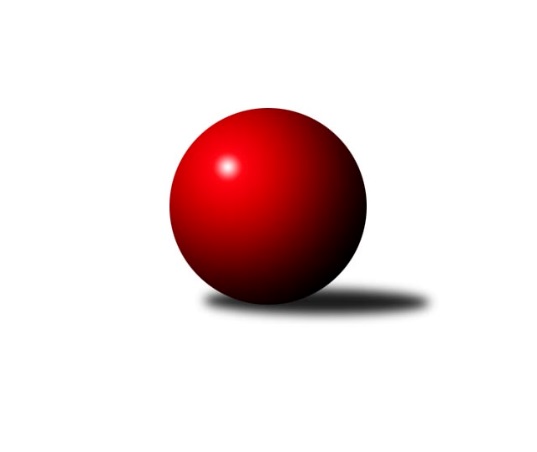 Č.18Ročník 2017/2018	4.3.2018Nejlepšího výkonu v tomto kole: 2656 dosáhlo družstvo: TJ Sokol Sedlnice ˝B˝Krajský přebor MS 2017/2018Výsledky 18. kolaSouhrnný přehled výsledků:TJ Sokol Dobroslavice ˝A˝	- TJ Sokol Bohumín˝C˝	7:1	2339:2229	9.0:3.0	3.3.TJ VOKD Poruba C	- TJ Opava ˝C˝	6:2	2410:2240	10.0:2.0	3.3.TJ Odry ˝B˝	- TJ Spartak Bílovec ˝A˝	6:2	2538:2464	6.5:5.5	3.3.KK Minerva Opava ˝B˝	- TJ VOKD Poruba ˝A˝	5:3	2556:2487	8.0:4.0	3.3.KK Hranice ˝A˝	- TJ Unie Hlubina˝B˝	7:1	2488:2409	7.5:4.5	3.3.Kuželky Horní Benešov	- TJ Sokol Sedlnice ˝B˝	3:5	2636:2656	6.5:5.5	4.3.Tabulka družstev:	1.	TJ VOKD Poruba ˝A˝	18	12	1	5	90.0 : 54.0 	128.5 : 87.5 	 2535	25	2.	TJ Spartak Bílovec ˝A˝	18	11	0	7	83.5 : 60.5 	119.5 : 96.5 	 2480	22	3.	TJ Unie Hlubina˝B˝	17	10	1	6	78.5 : 57.5 	108.5 : 95.5 	 2466	21	4.	KK Minerva Opava ˝B˝	18	10	1	7	69.5 : 74.5 	115.0 : 101.0 	 2379	21	5.	TJ Odry ˝B˝	16	9	2	5	80.0 : 48.0 	104.5 : 87.5 	 2488	20	6.	TJ Sokol Sedlnice ˝B˝	18	10	0	8	69.0 : 75.0 	106.0 : 110.0 	 2482	20	7.	TJ Sokol Dobroslavice ˝A˝	17	9	0	8	72.0 : 64.0 	115.5 : 88.5 	 2444	18	8.	TJ Sokol Bohumín˝C˝	18	8	0	10	66.0 : 78.0 	106.5 : 109.5 	 2388	16	9.	KK Hranice ˝A˝	18	7	0	11	68.5 : 75.5 	100.5 : 115.5 	 2383	14	10.	TJ Opava ˝C˝	17	6	1	10	56.5 : 79.5 	83.0 : 121.0 	 2415	13	11.	Kuželky Horní Benešov	17	6	0	11	58.0 : 78.0 	90.0 : 114.0 	 2426	12	12.	TJ VOKD Poruba C	18	4	0	14	48.5 : 95.5 	82.5 : 133.5 	 2357	8Podrobné výsledky kola:	 TJ Sokol Dobroslavice ˝A˝	2339	7:1	2229	TJ Sokol Bohumín˝C˝	Karel Ridl	 	 190 	 194 		384 	 2:0 	 372 	 	184 	 188		Václav Kladiva	Karel Kuchař	 	 190 	 181 		371 	 1:1 	 364 	 	182 	 182		Jan Stuš	Petr Číž	 	 209 	 203 		412 	 2:0 	 392 	 	208 	 184		Stanislav Sliwka	Zdeněk Štefek	 	 158 	 178 		336 	 0:2 	 388 	 	204 	 184		Jaroslav Klus	Martin Třečák	 	 212 	 196 		408 	 2:0 	 336 	 	164 	 172		Alfréd Hermann	Ivo Kovářík	 	 204 	 224 		428 	 2:0 	 377 	 	184 	 193		Pavel Plačekrozhodčí: Nejlepší výkon utkání: 428 - Ivo Kovářík	 TJ VOKD Poruba C	2410	6:2	2240	TJ Opava ˝C˝	Helena Hýžová	 	 191 	 216 		407 	 2:0 	 340 	 	186 	 154		Roman Škrobánek	Lukáš Trojek	 	 215 	 211 		426 	 2:0 	 388 	 	197 	 191		Barbora Víchová	Marek Číž	 	 204 	 179 		383 	 1:1 	 385 	 	194 	 191		Václav Boháčik	Radim Bezruč	 	 198 	 164 		362 	 1:1 	 388 	 	180 	 208		Rudolf Tvrdoň	Zdeněk Mžik	 	 220 	 221 		441 	 2:0 	 351 	 	186 	 165		Petr Schwalbe	Milan Pčola	 	 179 	 212 		391 	 2:0 	 388 	 	178 	 210		Karel Škrobánekrozhodčí: Nejlepší výkon utkání: 441 - Zdeněk Mžik	 TJ Odry ˝B˝	2538	6:2	2464	TJ Spartak Bílovec ˝A˝	Ondřej Gajdičiar	 	 207 	 190 		397 	 1:1 	 407 	 	196 	 211		Karel Šnajdárek	Daniel Malina	 	 218 	 203 		421 	 1:1 	 413 	 	184 	 229		Tomáš Binar	Jana Frydrychová	 	 222 	 195 		417 	 2:0 	 373 	 	187 	 186		Antonín Fabík	Jiří Madecký	 	 204 	 198 		402 	 0.5:1.5 	 433 	 	204 	 229		David Binar	Jan Frydrych	 	 255 	 203 		458 	 1:1 	 415 	 	200 	 215		Filip Sýkora	Stanislava Ovšáková	 	 231 	 212 		443 	 1:1 	 423 	 	199 	 224		Vladimír Štacharozhodčí: Nejlepší výkon utkání: 458 - Jan Frydrych	 KK Minerva Opava ˝B˝	2556	5:3	2487	TJ VOKD Poruba ˝A˝	Oldřich Tomečka	 	 174 	 188 		362 	 0:2 	 447 	 	222 	 225		Jan Žídek	Jan Král	 	 242 	 196 		438 	 2:0 	 374 	 	197 	 177		Martin Skopal	Renáta Smijová	 	 219 	 206 		425 	 1:1 	 429 	 	226 	 203		Pavel Hrabec	Karel Vágner	 	 214 	 213 		427 	 2:0 	 395 	 	187 	 208		Petr Oravec	Jan Strnadel	 	 246 	 237 		483 	 2:0 	 417 	 	209 	 208		Michal Bezruč	Jana Martínková	 	 203 	 218 		421 	 1:1 	 425 	 	212 	 213		Jan Míkarozhodčí: Nejlepší výkon utkání: 483 - Jan Strnadel	 KK Hranice ˝A˝	2488	7:1	2409	TJ Unie Hlubina˝B˝	Jiří Terrich	 	 205 	 194 		399 	 1:1 	 396 	 	211 	 185		Václav Rábl	František Opravil	 	 224 	 209 		433 	 2:0 	 383 	 	217 	 166		Pavel Krompolc	Josef Schwarz	 	 212 	 219 		431 	 1:1 	 428 	 	205 	 223		Pavel Marek	Jaroslav Ledvina	 	 186 	 214 		400 	 0.5:1.5 	 419 	 	205 	 214		Petr Chodura	Petr Pavelka	 	 193 	 228 		421 	 1:1 	 403 	 	226 	 177		Roman Grüner	Anna Ledvinová	 	 202 	 202 		404 	 2:0 	 380 	 	191 	 189		Josef Hájekrozhodčí: Nejlepší výkon utkání: 433 - František Opravil	 Kuželky Horní Benešov	2636	3:5	2656	TJ Sokol Sedlnice ˝B˝	David Schiedek	 	 188 	 218 		406 	 1:1 	 447 	 	231 	 216		Michaela Tobolová	Jaromír Martiník	 	 228 	 195 		423 	 1:1 	 455 	 	214 	 241		David Juřica	Vlastimil Kotrla	 	 222 	 220 		442 	 2:0 	 429 	 	219 	 210		Renáta Janyšková	Miroslav Procházka	 	 216 	 191 		407 	 0:2 	 441 	 	227 	 214		Jaroslav Chvostek	Martin Weiss	 	 257 	 235 		492 	 1.5:0.5 	 448 	 	213 	 235		Rostislav Kletenský	Martin Koraba	 	 212 	 254 		466 	 1:1 	 436 	 	219 	 217		Ladislav Petrrozhodčí: Nejlepší výkon utkání: 492 - Martin WeissPořadí jednotlivců:	jméno hráče	družstvo	celkem	plné	dorážka	chyby	poměr kuž.	Maximum	1.	Stanislava Ovšáková 	TJ Odry ˝B˝	439.15	297.2	142.0	3.6	9/9	(494)	2.	Pavel Marek 	TJ Unie Hlubina˝B˝	436.40	289.8	146.6	4.0	8/9	(488)	3.	Anna Ledvinová 	KK Hranice ˝A˝	432.99	292.6	140.4	4.0	10/10	(463)	4.	Tomáš Binar 	TJ Spartak Bílovec ˝A˝	427.53	291.0	136.5	4.8	8/9	(470)	5.	Michal Bezruč 	TJ VOKD Poruba ˝A˝	426.72	288.0	138.7	5.8	8/10	(476)	6.	Renáta Janyšková 	TJ Sokol Sedlnice ˝B˝	426.56	292.5	134.1	4.8	8/9	(458)	7.	Jan Žídek 	TJ VOKD Poruba ˝A˝	426.08	293.1	133.0	4.7	10/10	(472)	8.	Petr Chodura 	TJ Unie Hlubina˝B˝	425.23	288.0	137.2	4.3	9/9	(446)	9.	Jan Míka 	TJ VOKD Poruba ˝A˝	425.09	293.5	131.5	6.0	9/10	(478)	10.	Karel Škrobánek 	TJ Opava ˝C˝	424.09	293.1	130.9	5.7	7/9	(455)	11.	Rostislav Kletenský 	TJ Sokol Sedlnice ˝B˝	422.67	288.4	134.3	4.4	8/9	(473)	12.	Jiří Kratoš 	TJ VOKD Poruba ˝A˝	421.71	299.7	122.0	6.1	8/10	(458)	13.	Petr Oravec 	TJ VOKD Poruba ˝A˝	420.48	291.4	129.1	8.1	8/10	(447)	14.	Petr Číž 	TJ Sokol Dobroslavice ˝A˝	419.80	292.1	127.7	6.0	8/8	(454)	15.	Karel Ridl 	TJ Sokol Dobroslavice ˝A˝	419.70	289.6	130.1	5.7	7/8	(466)	16.	Ladislav Petr 	TJ Sokol Sedlnice ˝B˝	418.83	290.6	128.2	7.3	9/9	(443)	17.	Jan Frydrych 	TJ Odry ˝B˝	418.46	285.6	132.8	5.6	8/9	(463)	18.	David Binar 	TJ Spartak Bílovec ˝A˝	416.11	290.5	125.6	5.4	8/9	(444)	19.	Petr Pavelka 	KK Hranice ˝A˝	415.94	287.4	128.5	4.8	10/10	(447)	20.	Tomáš Král 	KK Minerva Opava ˝B˝	415.38	284.1	131.3	3.7	8/9	(494)	21.	Martin Skopal 	TJ VOKD Poruba ˝A˝	414.56	283.6	131.0	5.9	9/10	(469)	22.	Vladimír Štacha 	TJ Spartak Bílovec ˝A˝	414.47	284.3	130.2	6.0	7/9	(473)	23.	Ondřej Gajdičiar 	TJ Odry ˝B˝	413.60	293.7	119.9	6.5	7/9	(438)	24.	Daniel Malina 	TJ Odry ˝B˝	413.44	288.1	125.4	8.4	6/9	(467)	25.	Karel Šnajdárek 	TJ Spartak Bílovec ˝A˝	413.33	290.1	123.3	5.2	9/9	(468)	26.	Jaromír Martiník 	Kuželky Horní Benešov	413.04	283.5	129.5	5.1	8/9	(461)	27.	Jiří Madecký 	TJ Odry ˝B˝	412.90	287.2	125.7	6.6	8/9	(431)	28.	Filip Sýkora 	TJ Spartak Bílovec ˝A˝	412.77	283.8	129.0	5.3	8/9	(472)	29.	Václav Rábl 	TJ Unie Hlubina˝B˝	412.69	283.6	129.1	5.2	9/9	(454)	30.	Jan Kořený 	TJ Opava ˝C˝	412.55	282.9	129.6	8.0	8/9	(450)	31.	Martin Weiss 	Kuželky Horní Benešov	412.21	285.2	127.0	6.8	7/9	(492)	32.	Radmila Pastvová 	TJ Unie Hlubina˝B˝	411.80	287.5	124.3	7.2	7/9	(437)	33.	Jan Strnadel 	KK Minerva Opava ˝B˝	411.61	281.3	130.3	6.6	8/9	(483)	34.	David Juřica 	TJ Sokol Sedlnice ˝B˝	409.88	288.1	121.8	8.2	8/9	(455)	35.	Martin Třečák 	TJ Sokol Dobroslavice ˝A˝	409.35	284.0	125.3	6.9	8/8	(435)	36.	Pavel Plaček 	TJ Sokol Bohumín˝C˝	409.33	282.7	126.6	6.1	9/9	(441)	37.	Zdeněk Mžik 	TJ VOKD Poruba C	406.10	279.8	126.3	7.1	8/9	(446)	38.	Daniel Ševčík  st.	TJ Odry ˝B˝	406.05	292.6	113.5	7.4	7/9	(454)	39.	František Opravil 	KK Hranice ˝A˝	406.01	287.1	118.9	6.6	10/10	(436)	40.	Rostislav Bareš 	TJ VOKD Poruba C	405.24	280.3	124.9	8.2	9/9	(464)	41.	Jana Frydrychová 	TJ Odry ˝B˝	404.41	278.1	126.3	7.2	7/9	(453)	42.	Martin Koraba 	Kuželky Horní Benešov	403.46	285.3	118.1	8.8	9/9	(466)	43.	Rudolf Tvrdoň 	TJ Opava ˝C˝	402.47	280.4	122.0	7.7	9/9	(445)	44.	Karel Kuchař 	TJ Sokol Dobroslavice ˝A˝	402.44	279.9	122.5	9.1	7/8	(462)	45.	Jaroslav Klus 	TJ Sokol Bohumín˝C˝	402.38	288.1	114.3	8.3	8/9	(462)	46.	Milan Pčola 	TJ VOKD Poruba C	402.00	279.5	122.5	7.3	7/9	(425)	47.	Václav Kladiva 	TJ Sokol Bohumín˝C˝	401.42	283.0	118.5	9.1	9/9	(433)	48.	Roman Grüner 	TJ Unie Hlubina˝B˝	400.00	284.0	116.0	8.0	7/9	(423)	49.	Barbora Víchová 	TJ Opava ˝C˝	399.98	279.1	120.9	8.0	9/9	(441)	50.	Jana Tvrdoňová 	TJ Opava ˝C˝	399.77	282.4	117.3	8.7	8/9	(431)	51.	Jan Stuš 	TJ Sokol Bohumín˝C˝	399.65	284.4	115.2	9.3	8/9	(436)	52.	Michaela Tobolová 	TJ Sokol Sedlnice ˝B˝	399.33	278.7	120.7	7.4	9/9	(447)	53.	Zdeněk Štohanzl 	KK Minerva Opava ˝B˝	399.33	278.7	120.6	7.5	7/9	(439)	54.	Stanislav Sliwka 	TJ Sokol Bohumín˝C˝	398.83	278.5	120.4	6.9	9/9	(458)	55.	Pavel Krompolc 	TJ Unie Hlubina˝B˝	397.22	281.0	116.2	7.3	8/9	(445)	56.	David Schiedek 	Kuželky Horní Benešov	397.10	276.3	120.8	7.7	7/9	(446)	57.	Petr Frank 	KK Minerva Opava ˝B˝	395.52	277.3	118.2	8.6	7/9	(430)	58.	Jan Král 	KK Minerva Opava ˝B˝	393.80	278.1	115.7	6.8	9/9	(454)	59.	Václav Boháčik 	TJ Opava ˝C˝	392.84	279.2	113.7	7.4	8/9	(443)	60.	Jana Martiníková 	Kuželky Horní Benešov	392.50	273.5	119.0	10.0	6/9	(441)	61.	Josef Hájek 	TJ Unie Hlubina˝B˝	391.53	272.5	119.1	9.0	6/9	(425)	62.	Miroslav Procházka 	Kuželky Horní Benešov	390.05	273.7	116.3	9.0	9/9	(465)	63.	Antonín Fabík 	TJ Spartak Bílovec ˝A˝	389.76	275.7	114.0	10.4	6/9	(426)	64.	Lukáš Trojek 	TJ VOKD Poruba C	389.54	279.3	110.2	8.3	9/9	(426)	65.	Renáta Smijová 	KK Minerva Opava ˝B˝	385.02	271.6	113.4	10.0	8/9	(457)	66.	Alfréd Hermann 	TJ Sokol Bohumín˝C˝	384.68	275.6	109.1	9.9	9/9	(418)	67.	Jiří Terrich 	KK Hranice ˝A˝	382.76	277.0	105.7	11.6	9/10	(431)	68.	Jaroslav Ledvina 	KK Hranice ˝A˝	378.70	276.0	102.7	10.9	9/10	(429)	69.	Helena Hýžová 	TJ VOKD Poruba C	377.56	280.2	97.4	12.7	6/9	(428)	70.	Zdeněk Štefek 	TJ Sokol Dobroslavice ˝A˝	375.53	264.7	110.9	11.3	8/8	(402)	71.	Zdeňka Terrichová 	KK Hranice ˝A˝	367.34	255.8	111.5	11.5	7/10	(415)		Petr Wolf 	TJ Opava ˝C˝	462.00	302.0	160.0	1.0	1/9	(462)		Slawomir Holynski 	TJ Opava ˝C˝	456.00	315.0	141.0	7.0	1/9	(456)		Milan Zezulka 	TJ Spartak Bílovec ˝A˝	442.57	298.1	144.5	3.3	5/9	(489)		Gabriela Beinhaeurová 	KK Minerva Opava ˝B˝	440.00	299.0	141.0	7.0	1/9	(440)		Vlastimil Kotrla 	Kuželky Horní Benešov	433.64	299.5	134.2	6.2	5/9	(467)		Michaela Černá 	TJ Unie Hlubina˝B˝	432.00	291.0	141.0	6.0	1/9	(432)		Ivo Kovářík 	TJ Sokol Dobroslavice ˝A˝	429.03	291.3	137.7	3.9	5/8	(448)		Adéla Sobotíková 	TJ Sokol Sedlnice ˝B˝	428.00	288.0	140.0	2.0	1/9	(428)		Jaroslav Chvostek 	TJ Sokol Sedlnice ˝B˝	427.07	293.4	133.7	7.9	5/9	(452)		Pavel Hrabec 	TJ VOKD Poruba ˝A˝	423.19	297.0	126.2	6.3	6/10	(456)		Jana Martínková 	KK Minerva Opava ˝B˝	421.93	290.4	131.5	6.3	3/9	(452)		Josef Schwarz 	KK Hranice ˝A˝	421.67	293.3	128.3	5.7	1/10	(433)		Zdeněk Hebda 	TJ VOKD Poruba C	417.90	282.7	135.2	6.2	4/9	(439)		Richard Šimek 	TJ VOKD Poruba ˝A˝	417.50	278.2	139.3	3.5	3/10	(431)		Klára Tobolová 	TJ Sokol Sedlnice ˝B˝	413.28	280.8	132.5	6.0	5/9	(437)		Jaroslav Lakomý 	Kuželky Horní Benešov	409.00	285.0	124.0	6.0	1/9	(409)		Lucie Bogdanowiczová 	TJ Sokol Bohumín˝C˝	408.00	301.0	107.0	8.0	1/9	(408)		Lumír Kocián 	TJ Sokol Dobroslavice ˝A˝	407.00	279.8	127.2	6.3	2/8	(432)		Miroslava Ševčíková 	TJ Sokol Bohumín˝C˝	404.00	290.0	114.0	9.0	1/9	(418)		Antonín Žídek 	Kuželky Horní Benešov	403.80	284.0	119.8	8.4	5/9	(423)		Rudolf Riezner 	TJ Unie Hlubina˝B˝	402.00	289.0	113.0	10.0	1/9	(402)		Mariusz Gierczak 	TJ Opava ˝C˝	400.00	283.7	116.3	9.3	3/9	(421)		Libor Veselý 	TJ Sokol Dobroslavice ˝A˝	397.00	277.9	119.2	6.5	5/8	(442)		Rostislav Klazar 	TJ Spartak Bílovec ˝A˝	392.25	282.0	110.3	8.5	4/9	(428)		Dana Lamichová 	TJ Opava ˝C˝	391.50	269.8	121.8	7.5	2/9	(398)		Věra Ovšáková 	TJ Odry ˝B˝	387.38	277.1	110.3	9.9	4/9	(409)		Ladislav Míka 	TJ VOKD Poruba C	387.00	265.3	121.7	7.3	3/9	(407)		Ladislav Štafa 	TJ Sokol Bohumín˝C˝	385.00	284.0	101.0	11.0	2/9	(412)		Martin Juřica 	TJ Sokol Sedlnice ˝B˝	382.80	269.0	113.8	9.0	5/9	(423)		Jaroslav Brázda 	KK Hranice ˝A˝	382.40	277.8	104.6	13.0	5/10	(431)		Radim Bezruč 	TJ VOKD Poruba C	379.23	268.8	110.4	11.5	5/9	(420)		Karel Vágner 	KK Minerva Opava ˝B˝	378.25	270.2	108.1	10.9	5/9	(427)		Markéta Jašková 	TJ Opava ˝C˝	376.00	262.0	114.0	11.0	1/9	(376)		Tibor Kállai 	TJ Sokol Sedlnice ˝B˝	375.00	259.0	116.0	11.0	1/9	(387)		Milan Binar 	TJ Spartak Bílovec ˝A˝	374.50	268.0	106.5	10.0	2/9	(390)		Marek Číž 	TJ VOKD Poruba C	367.88	264.3	103.6	13.0	4/9	(443)		Roman Škrobánek 	TJ Opava ˝C˝	367.00	253.5	113.5	11.0	2/9	(394)		Oldřich Tomečka 	KK Minerva Opava ˝B˝	362.00	265.0	97.0	12.0	1/9	(362)		Jiří Novák 	TJ Opava ˝C˝	357.00	256.0	101.0	11.0	1/9	(357)		Marta Andrejčáková 	KK Minerva Opava ˝B˝	351.33	260.7	90.7	12.0	3/9	(393)		Petr Schwalbe 	TJ Opava ˝C˝	351.00	264.0	87.0	17.0	1/9	(351)		Jiří Číž 	TJ VOKD Poruba C	343.25	258.3	85.0	15.3	1/9	(358)		Josef Kyjovský 	TJ Unie Hlubina˝B˝	330.00	225.0	105.0	10.0	1/9	(330)Sportovně technické informace:Starty náhradníků:registrační číslo	jméno a příjmení 	datum startu 	družstvo	číslo startu9004	Karel Šnajdárek	03.03.2018	TJ Spartak Bílovec ˝A˝	6x18799	Jan Žídek	03.03.2018	TJ VOKD Poruba ˝A˝	7x22194	Oldřich Tomečka	03.03.2018	KK Minerva Opava ˝B˝	1x24511	Roman Škrobánek	03.03.2018	TJ Opava ˝C˝	1x6462	Petr Schwalbe	03.03.2018	TJ Opava ˝C˝	1x21444	Pavel Krompolc	03.03.2018	TJ Unie Hlubina˝B˝	6x
Hráči dopsaní na soupisku:registrační číslo	jméno a příjmení 	datum startu 	družstvo	Program dalšího kola:19. kolo10.3.2018	so	9:00	KK Hranice ˝A˝ - TJ Sokol Dobroslavice ˝A˝	10.3.2018	so	9:00	TJ Unie Hlubina˝B˝ - KK Minerva Opava ˝B˝	10.3.2018	so	9:00	TJ VOKD Poruba ˝A˝ - TJ Odry ˝B˝	10.3.2018	so	9:00	TJ Sokol Sedlnice ˝B˝ - TJ Sokol Bohumín˝C˝	10.3.2018	so	9:00	TJ Spartak Bílovec ˝A˝ - TJ VOKD Poruba C	10.3.2018	so	12:30	TJ Opava ˝C˝ - Kuželky Horní Benešov	Nejlepší šestka kola - absolutněNejlepší šestka kola - absolutněNejlepší šestka kola - absolutněNejlepší šestka kola - absolutněNejlepší šestka kola - dle průměru kuželenNejlepší šestka kola - dle průměru kuželenNejlepší šestka kola - dle průměru kuželenNejlepší šestka kola - dle průměru kuželenNejlepší šestka kola - dle průměru kuželenPočetJménoNázev týmuVýkonPočetJménoNázev týmuPrůměr (%)Výkon5xMartin WeissKuželky HB4924xMartin WeissKuželky HB115.794922xJan StrnadelMinerva B4831xJan StrnadelMinerva B114.774834xMartin KorabaKuželky HB4665xJan FrydrychTJ Odry B110.924584xJan FrydrychTJ Odry B4582xIvo KováříkDobrosl. A110.084281xDavid JuřicaSedlnice B4552xZdeněk MžikVOKD C109.744413xRostislav KletenskýSedlnice B4481xMartin KorabaKuželky HB109.67466